3.7. Щитовая установка. проспект Ленина – ул. Садовая, ограждениеТопосъемка планируемого участка 1:500ширина 1,2 м, высота 0,6 м,общая площадь информационного поля 2,16 кв.м.3.8. Щитовая установка. ул. Базарная, в районе дома № 19Топосъемка планируемого участка 1:500ширина 6,0 м, высота 3,0 м,высота стойки 4,5 мобщая площадь информационного поля 36,0 кв.м3.9. Пилон. ул. Базарная, 24Топосъемка планируемого участка 1:500ширина 1,4 м, высота 2,6 м,общая площадь информационного поля 7,28 кв.м3.10. Пилон.проспект Ленина, 7Топосъемка планируемого участка 1:500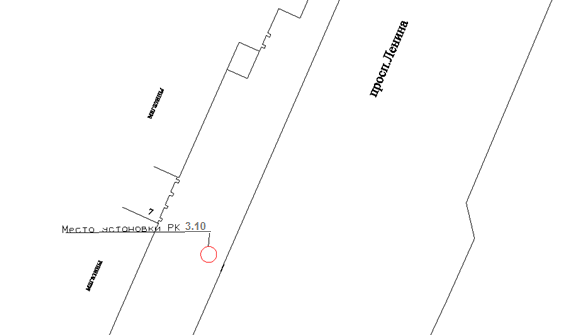 ширина 1,4 м, высота 2,6 м,общая площадь информационного поля 7,28 кв.м3.11. Пилон.проспект Ленина, 11аТопосъемка планируемого участка 1:500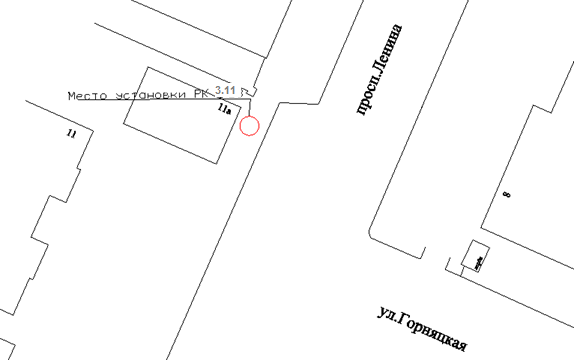 ширина 1,4 м, высота 2,6 м,общая площадь информационного поля 7,28 кв.м.3.12. Пилон. проспект Ленина, 19аТопосъемка планируемого участка 1:500ширина 1,4 м, высота 2,6 м,общая площадь информационного поля 7,28 кв.м.Дизайн макет рекламной конструкцииЭскиз рекламной конструкцииДизайн макет рекламной конструкцииЭскиз рекламной конструкции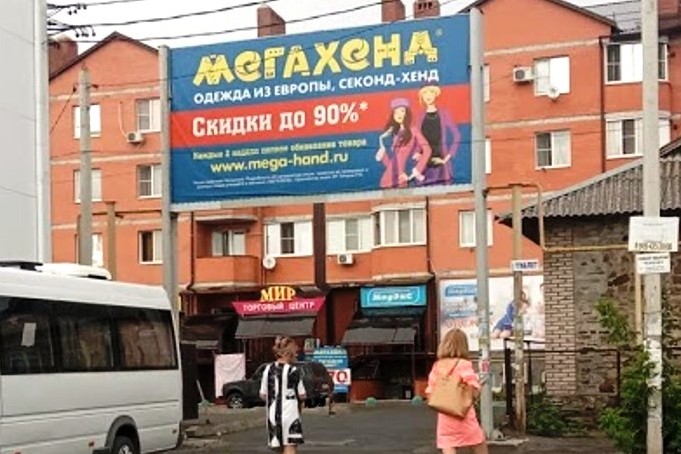 Дизайн макет рекламной конструкцииЭскиз рекламной конструкции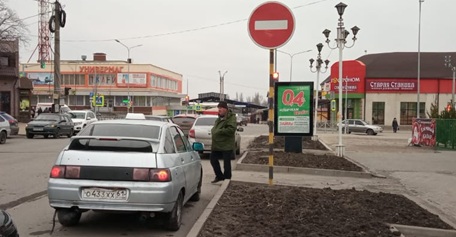 Дизайн макет рекламной конструкцииЭскиз рекламной конструкции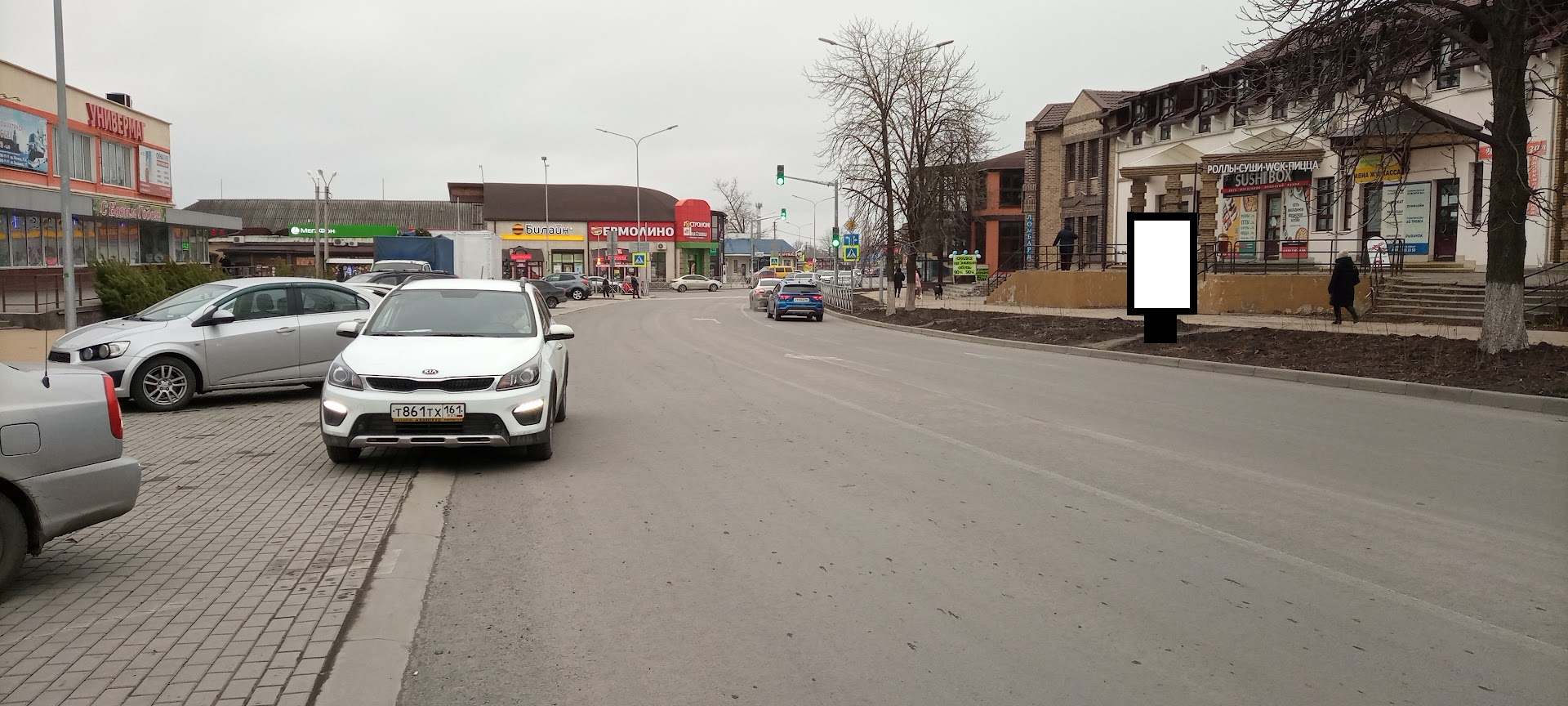 Дизайн макет рекламной конструкцииЭскиз рекламной конструкции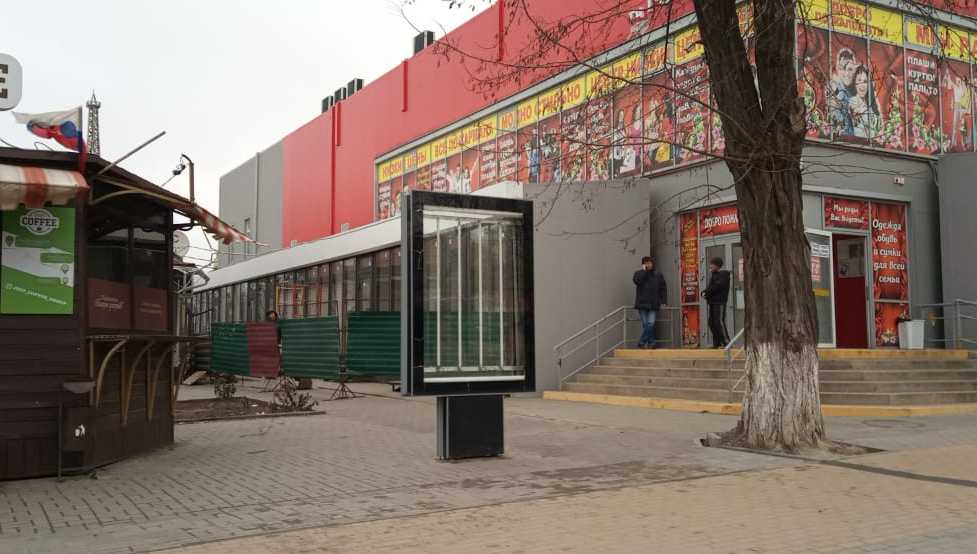 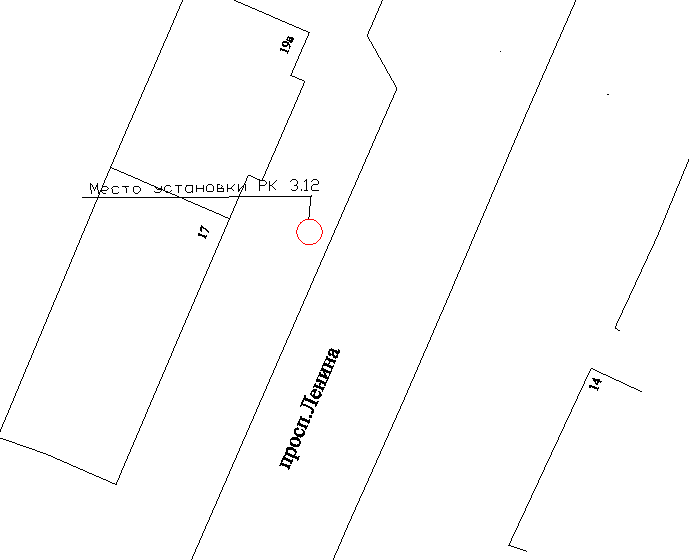 Дизайн макет рекламной конструкцииЭскиз рекламной конструкции